OPEN INTERNACIONAL DE XADREZDE SOLIDARIEDADEPARA COM AS VÍTIMAS DO INCÊNDIO DEPAMPILHOSA DA SERRAREGULAMENTOORGANIZAÇÃOEsta prova é uma iniciativa do GM António Fernandes, com a colaboração da Casa do Concelho de Pampilhosa da Serra, da Câmara Municipal de Pampilhosa da Serra e da Federação Portuguesa de Xadrez.LOCALA prova será disputada no dia 17 de junho na Casa do Concelho de Pampilhosa da Serra, sito na Rua das Escolas Gerais 82, 1100-120 Lisboa.EQUIPA TÉCNICADiretora da Prova:  Manuela Correia Fernandes.EQUIPA DE ARBITRAGEMO árbitro da prova será o Árbitro Internacional Carlos Oliveira Dias.TAXAS DE INSCRIÇÃO E/OU DONATIVOSUma vez que o torneio tem como objetivo ser solidário para com as vítimas do incêndio de Pampilhosa da Serra, ocorrido a 15 de Outubro de 2017, será estipulado um valor mínimo de inscrição de 7,5€ (sete euros e cinquenta cêntimos), para os participantes, contudo, e se assim o entender, pode efetuar uma transferência de valor superior.INSCRIÇÕES/CONFIRMAÇÃOAs inscrições deverão ser dirigidas por mail para: chess.pampilhosadaserra@gmail.com onde deverão chegar até às 13h00 do dia 15 de junho de 2018 (sexta-feira) inclusive, acompanhadas do comprovativo da respetiva transferência bancária.Deverão ainda indicar os seguintes elementos: nome completo; data de nascimento; contacto telefónico; clube de filiação (se tiverem); ELO de partidas semi-rápidas (se tiverem).TRANSFERÊNCIA BANCÁRIAPara efetuar a inscrição, deverá ser utilizada a Conta Solidária, ou seja, a conta bancária de apoio às vítimas que a Câmara Municipal de Pampilhosa da Serra disponibilizou para o efeito:NIB:  0035 0582 00010860 730 42IBAN:  PT50 0035 0582 00010860 730 42BIC:  CGDIPTPLDevido à eventualidade de uma possível limitação ao número de participantes na prova, por condições de logística, pede-se o favor que as inscrições sejam efetuadas o mais breve possível. Só dessa forma poderá ser garantida a participação até que seja atingido o número limite de participantes previsto pela organização.No entanto, poderá sempre fazer o seu donativo!As inscrições serão confirmadas tão rápido quanto possível.BASES TÉCNICASA prova é aberta a todos os interessados, filiados ou não na Federação Portuguesa de Xadrez (FPX).Todos os participantes no torneio receberão um prémio de participação por parte do Município de Pampilhosa da Serra, adquirindo ainda o direito de participar numa simultânea com o GM António Fernandes, a calendarizar no local da prova, de acordo com o número de participantes interessados.Cada jogador disporá de 20 minutos para concluir a sua partida.Serão cumpridas as Regras da FIDE para as partidas semi-rápidas e utilizado o programa “Swiss Manager”.A prova terá 7 ou mais sessões, dependendo do número de participantes em prova, sendo decidido pela organização antes do início da mesma.Para a classificação coletiva somam-se os pontos dos 4 melhores classificados de cada clube. No caso de igualdade pontual, desempata o jogador melhor classificado de cada uma das equipas empatadas.Um clube poderá indicar duas ou mais equipas desde que defina as respetivas constituições antes do início da prova.Os clubes e participantes devem fazer o possível por fazer-se acompanhar de 1 relógio de xadrez por cada 2 inscrições.Serão atribuídos prémios da região aos seguintes classificados:Os 3 primeiros individuaisAs 3 primeiras equipasSerão eliminados do torneio os jogadores que faltem, a uma sessão, a não ser que comuniquem à organização, antes do emparceiramento da sessão seguinte, o desejo de continuar em prova.Casos omissos serão resolvidos pela organização, não havendo recurso das suas decisões.A inscrição no torneio significa a aceitação do presente regulamento.DESEMPATES Segundo o programa “Swiss Manager”1º The results of the players in the same point group (11)2º Buchholz Tie-Breaks (variable with parameter) [ 1,0,N,N,O,N] (37) 3º Buchholz Tie-Breaks (variable with parameter) [ 0,0,N,N,O,N] (37) 4º FIDE Tie-Break (8)5º The greater number of victories (12)PROGRAMA17 de junho de 2018 - DomingoFICHA DE INSCRIÇÃO“Open Internacional de Xadrez de Solidariedade para com as vítimas do incêndio de Pampilhosa da Serra” (Lisboa, 17 de junho de 2018)LOCALIZAÇÃO GPSCoordenadas GPS: N 38° 42′ 47″ y O 9° 7′ 44″Para mais informações contactar:GM António Fernandes, tel. +351-937524201 / chess.pampilhosadaserra@gmail.com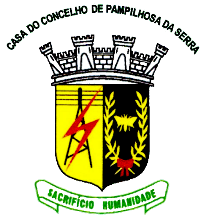 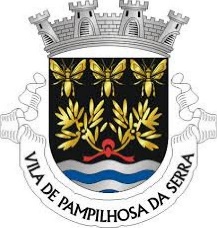 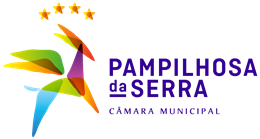 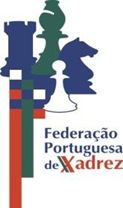 Nome completo:Data de Nascimento:Contacto telefónico:e_mail:Clube filiação (se tiver):ELO Semi-Rápidas (se tiver):